Priloga 2 k pogodbi: ZAHTEVEK ZA IZPLAČILONaziv upravičenca: __________Naslov upravičenca: __________Davčna številka: ___________Številka transakcijskega računa: __________Banka: __________SPIRIT Slovenija, javna agencijaVerovškova ulica 60 1000 LjubljanaDavčna številka: SI 97712663ZAHTEVEK ZA IZPLAČILO* Znesek navedite samo pri eni kohezijski regiji (regija se mora ujemati s kohezijsko regijo, ki ste jo navedli v vlogi).IZJAVA:Operacija je potekala v skladu s pogodbo o sofinanciranju. Podatki v zahtevku za izplačilo so resnični in pravilni. Seznanjeni smo z dejstvom, da je napačna in neresnična navedba podatkov v zahtevku za izplačilo in na njegovih prilogah (i) lahko podlaga za odstop od pogodbe o sofinanciranju ter vračilo vseh že izplačanih sredstev skupaj z zakonitimi zamudnimi obrestmi od dneva nakazila na naš transakcijski račun do dneva vračila sredstev v državni proračun Republike Slovenije in (ii) kaznivo dejanje po Kazenskem zakoniku Republike Slovenije in bo v skladu s kazenskim pravom Republike Slovenije preganjano. Vse obveznosti do upnikov, v zvezi z aktivnostmi operacije, so poravnane. Za upravičene stroške operacije doslej nismo prejeli drugih javnih sredstev. Upravičeni stroški so ustrezno evidentirani v naših poslovnih knjigah oziroma v ustreznih knjigovodskih evidencah.OPOZORILO: Zahtevek za izplačilo morate predložiti prek informacijskega sistema organa upravljanja »eMA«PRILOGA:Poročilo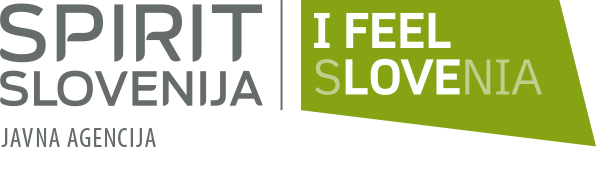 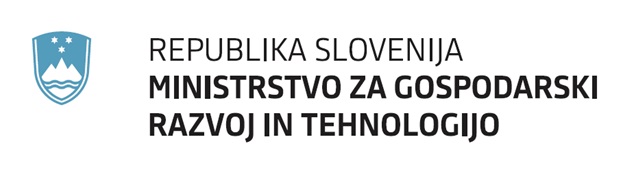 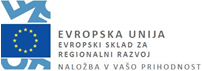 Kratica operacije: __________Št. pogodbe o sofinanciranju: __________Datum opravljene storitve: __________SM/SN SPIRIT: 040/4004Zap. št.Vrsta upravičenega stroškaKohezijska regija (PP)EU udeležba v EUR* 1.Strošek zunanjih izvajalcevVzhodna (160067)1.Strošek zunanjih izvajalcevZahodna (160069)Kraj in datumŽigIme in priimek zakonitega zastopnika upravičencaPodpis